WYPOCZYNEK  LETNI  2015Proponujemy możliwość wypoczynku letniego dla dzieci rolników, uprawnionych do  świadczeń  KRUS w 2015 dofinansowanych z Funduszu  Składkowego Ubezpieczenia Społecznego Rolników w dwóch atrakcyjnych miejscowościach – nad morzem (Stegna)  lub w górach (Biały Dunajec)I. nad morzem:Termin wypoczynku: 27.07-09.08.2015 r. lub 10.08-23.08.2015 r. Wiek uczestników: 7-16 lat (rocznik od 1999 do 2008)Liczba miejsc: 30Koszt: 450złMiejsce wypoczynku: Ośrodek Wczasowo-Kolonijny „SAWA”, ul. Wczasowa 6, 82-103 Stegna II. w góry:Termin wypoczynku 08.08-21.08.2015 r. Wiek uczestników: 7-16 lat (rocznik od 1999 do 2008)Koszt: 450złLiczba miejsc: 10Miejsce wypoczynku: Ośrodek kolonijno - wczasowy "U GUTA", ul. Piłsudskiego 3734-425 Biały DunajecOrganizator wypoczynku zapewnia: Całodobowe wyżywienie, smaczne posiłki i miłą obsługę, Zakwaterowanie w ośrodku wypoczynkowym, Wykwalifikowaną kadrę pedagogiczną (kierownicy, wychowawcy),Opiekę medyczną,Ubezpieczenie od następstw niebezpiecznych wypadków, Atrakcyjny program zajęć kulturalno – oświatowych i wycieczek krajoznawczo - turystycznych,Transport (autobus/pociąg)Chętnych prosimy o szybkie zgłaszanie się Zapisy prowadzi i szczegółowych informacji udziela p. Marcin Szymański w Urzędzie Gminy  w Klwowie tel. 67 10010 wew. 20 WAKACJE;)))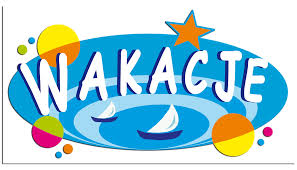 Zakończenie roku szkolnego 2014/201526 czerwca w Publicznym Gimnazjum   odbyło się uroczyste zakończenie roku szkolnego 2014/2015. Najlepsi uczniowie otrzymali z rąk Pani Dyrektor Edyty Sobczak nagrody książkowe i świadectwa z  wyróżnieniem. Były też nagrody za 100-procentową frekwencję i zaangażowanie w prace na rzecz szkoły i organizacji uczniowskich.Dyrektor szkoły wręczyła listy gratulacyjne rodzicom uczniów, którzy ukończyli szkołę z wyróżnieniem oraz podziękowania za pracę w Radzie Rodziców.W ostatnich dniach nauki rozstrzygnięty został plebiscyt na „10 Najlepszych Sportowców Szkoły”. Zwycięzcy otrzymali w nagrodę piłki ufundowane przez Wójta Gminy Klwów Piotra Papisa.Dzień ten z pewnością na długo zapadnie w pamięci uczniów klas trzecich, którzy żegnali szkołę. Część artystyczną rozpoczęli  odtańczeniem poloneza, który wzbudził podziw wszystkich uczestników uroczystości . Potem były podziękowania, życzenia, kwiaty i łzy wzruszenia. Żal żegnać szkołę, ale dobrze, że już wakacje.Wycieczka klasy IA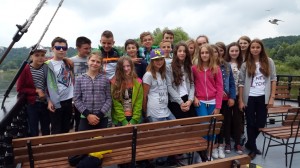 Dnia 15 VI 2015 klasa Ia wraz z panią Izabelą Niemirską oraz  panią Hanną Rokicką udała się na wycieczkę do małego miasteczka nad Wisłą - Kazimierza Dolnego. Uczniowie w oczekiwaniu na przewodnika podziwiali zabytkowe Kamienice Przybyłowskie pod Świętym Mikołajem i Świętym Krzysztofem. Potem z zaciekawieniem słuchali opowieści o mieście. Następnie w kolejności zwiedzali: ruiny zamku, a w nich dwie wystawy poświęcone czasom "złotego wieku Kazimierza", Wieżę, Górę Trzech Krzyży, kościół Farny, klasztor oo. Reformatorów. Jednym z ciekawszych atrakcji tego dnia okazał się przejazd meleksami od Wąwozu Lessowego. Po drodze widzieli cmentarz żydowski z polską ścianą płaczu. Po spacerze wszyscy wrócili na pyszny obiad w okolicy rynku. Najedzeni otrzymali czas na kupno pamiątek i innych upominków. Na zakończenie wyprawy zadowoleni udali się na rejs statkiem po Wiśle. Było to najciekawsze i najlepsze wspomnienie tego dnia. Klasa podsumowała ten dzień dwoma słowami "było fantastycznie".Konkurs wiedzy o Unii EuropejskiejW dniu 3 czerwca 2015r. w Zespole Szkół Samorządowych w Klwowie odbył się Konkurs wiedzy o Unii Europejskiej. Uczestnikami konkursu byli członkowie Szkolnego Klubu Europejskiego przy Publicznej Szkole Podstawowej im. Lotników Polskich w Klwowie oraz przy Publicznym Gimnazjum im. Lotników Polskich w Klwowie.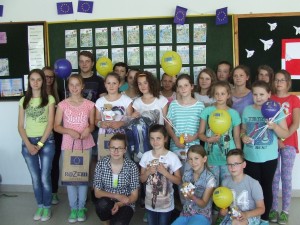 Pytania dotyczyły symboli unijnych, instytucji oraz krótkiej charakterystyki wybranych krajów UE. Zadania były dostosowane do poziomu wiedzy i umiejętności uczniów szkoły podstawowej i  gimnazjalistów.Przed konkursem uczniowie pod kierunkiem opiekuna przygotowali gazetki tematyczne wzbogacające i utrwalające poznaną wiedzę i umiejętności.Wyniki konkursu przedstawiają się następująco:PSP                                                                                           PGI miejsce -   Klaudia Rek  kl. V                                                 I miejsce -  Michał Sieczych  kl. IIaII  miejsce - Klaudia Sobania kl. IV                                       II miejsce - Paulina Gajda kl. I bIII miejsce - Wiktoria Hałas kl. V                                           III miejsce -  Paulina Kucharska kl. IIIa i Tomasz Ślusarczyk kl.IaPonadto zostali wyróżnieni :Klaudia Sobczak, Justyna Pańczak, Karolina Kucharska, Andżelika Litwińska.Uczestnicy konkursu otrzymali nagrody ufundowane przez Przedstawicielstwo Komisji Europejskiejw Polsce.Opiekun Szkolnego Klubu EuropejskiegoBożena KoryckaKonkurs  przyrodniczyW dniu 3 czerwca 2015r. po raz kolejny w PSP odbył się konkurs przyrodniczy. Celem konkursu było popularyzowanie  wiedzy przyrodniczej, zainteresowanie uczniów różnorodnością, bogactwem i pięknem świata przyrody oraz zachęcenie do samodzielnego wzbogacania i pogłębiania wiedzy.I etap składał się z zadań testowych. Uczestniczyło w nim 22 uczniów klas IV - VI (kl.IV-8 uczestników, V-9, VI -5). Do II etapu konkursu zakwalifikowało się 8 uczniów. Odpowiadali oni na pytania udzielając odpowiedzi TAK lub NIE.W II etapie najwyższe wyniki uzyskały 3 uczennice:I miejsce    Maria Tomczyk  kl.VIII miejsce    Nadia  Kulig  kl.IVIII miejsce   Klaudia Rek kl.VZwycięzcy otrzymają nagrody ufundowane przez p. Bentkowskiego.Organizator konkursu   Bożena KoryckaDNI JĘZYKÓW OBCYCHW naszej szkole po raz pierwszy obchodzono dni języków obcych  zorganizowane przez panie Karolinę Głuch, Ewelinę Łaski oraz Barbarę Ogińską. W tych dniach szkoła zamieniła się w kolorową placówkę obcojęzyczną. Na każdych drzwiach sal klasowych powieszone zostały plakaty z różnymi krajami, które specjalnie na tę okazję zostały przygotowane przez wszystkich uczniów szkoły. Z plakatów można było się dowiedzieć jaka flaga towarzyszy danemu krajowi, z czego słynie oraz jak brzmi słowo „dzień dobry” w danym języku. Na zakończenie obchodów, na sali gimnastycznej odbył się specjalnie przygotowany apel dla uczniów szkoły podstawowej oraz gimnazjum. W trakcie jego trwania uczniowie wzięli udział w quizie, gdzie w trzyosobowych grupach odpowiadali na pytania związane z różnymi krajami, m.in. gdzie mieszka królowa Anglii czy jak w języku włoskim brzmi słowo „cześć”. Każde pytanie zawierało trzy odpowiedzi – jedną poprawną, a dwie błędne. Wszystkie grupy świetnie poradziły sobie z zadaniem. Wśród uczniów szkoły podstawowej ogromnym zainteresowaniem cieszył się wcześniej ogłoszony konkurs na najciekawszy strój regionalny państwa obcojęzycznego. Dzięki szanownemu jury pod kierunkiem pani Izabeli Niemirskiej wyłoniono zwycięzców:Uczniowie klas I – III:I miejsce – Łukasz Litwiński (kl. III) - SzkocjaII miejsce - Oliwia Wójcik (kl. IA) – SzwecjaIII miejsce – Adrian Wilk (kl. II) – HiszpaniaUczniowie klas IV – VII miejsce – Szymon Litwiński (kl. V) – FrancjaII miejsce – Sebastian Ciechowicz (kl. V) – SzkocjaIII miejsce – Amelia Biskup (kl. IV) – Stany ZjednoczoneWśród uczniów gimnazjum świetnie sprawdziło się karaoke. Uczennice z drugich klas przygotowały różne piosenki w języku angielskim i niemieckim. Dziewczęta wspaniale poradziły sobie z zadaniem, a głos niektórych wzruszył nie jednego ucznia i nauczyciela.Rozstrzygnęliśmy także konkurs na najciekawszy plakat kraju obcojęzycznego. Uczniowie mieli za zadanie przygotować dowolną techniką plakat przez siebie wybranego kraju. I tak w szkole podstawowej swoje miejsca zdobyli:I miejsce – Amelia Szklarczyk (kl. IV)II miejsce – Paulina Pańczak (kl. VI)III miejsce – Karolina Sobczak (kl. V)Wśród uczniów gimnazjum:I miejsce – Paulina Kucharska (kl. IIIA), Dominika Janczewska (kl. IIIA), Ewelina Kowalska (kl. IIIB)II miejsce – Karolina Lichowska (kl. IIIA)III miejsce – Magdalena Rek (kl. IIIB) i Michał Urbańczyk (kl. IIIB).W tej kategorii znalazły się także wyróżnienia dla: Klaudii Stefańczyk (kl. IIIB), Klaudii Ślusarczyk (kl. IIIA), Ewy Kośli (kl. IIIA) i Weroniki Sobczak (kl. IIIA).Na zakończenie apeli rozstrzygnięto wcześniej ogłoszone konkursy językowe. Pierwszym z nich był konkurs ogłoszony z języka angielskiego o tematyce związanej ze świętem Świętego Patryka. Kolejnym był konkurs wiedzy z języka angielskiego oraz konkurs wiedzy historycznej z języka niemieckiego. Ten ostatni został zorganizowany przez panią Ewelinę i cieszył się ogromnym zainteresowaniem wśród młodzieży klas drugich, gdzie zostały wyłonione, aż cztery miejsca pierwsze dla: Weroniki Rogulskiej, Kingi Kośki, Ilony Oracz oraz Eweliny Myziak. Warto także dodać, że  każdy zwycięzca, czy uczeń biorący udział w apelu został nagrodzony drobnym upominkiem w postaci kubka, długopisu, piórnika, czy smyczki. Te drobne nagrody zostały pozyskane dzięki współpracy z wydawnictwem MacMillan.Wszystkim zwycięzcom serdecznie gratulujemy oraz zapraszamy do wspólnej zabawy już w kolejnym roku.Podręczniki;)W zakładce DOKUMENTY /SZKOLNY ZESTAW PODRĘCZNIKÓW/ umieszczony jest  zestaw podręczników dla klas: III, V i VI szkoły podstawowej oraz dla klas:II i III gimnazjum.
Pozostali uczniowie tj. klasy I, II, IV szkoły podstawowej oraz I gimnazjum otrzymają we wrześniu podręczniki wypożyczone ze szkolnej biblioteki.Dzień otwarty dla przedszkolakówWe wtorek 2 czerwca 2015 roku Zespół Szkół Samorządowych w Klwowie odwiedziły przedszkolaki, które we wrześniu rozpoczną naukę w klasie pierwszej. Sześciolatki pod opieką swoich wychowawców aktywnie uczestniczyły w przygotowanym na ten dzień programie artystycznym. Organizatorzy spotkania pokazali gościom, jak szkoła wygląda od, wewnątrz, co w niej jest ciekawego i w jaki sposób można zagospodarować tu swój czas. Spotkanie rozpoczęła Dyrektor szkoły pani Edyta Sobczak, która serdecznie przywitała gości. Następnie uczniowie z klas pierwszych gimnazjum w ramach zajęć artystycznych pod opieką nauczycielek p. Beaty Tomczyk i Anny Nogi przygotowali specjalny program by powitać w murach szkoły młodszych kolegów. Młodzież pokazała dzieciom nowoczesny układ taneczny „Happy” i „Chocolate”, przy których dzieci świetnie się bawiły ucząc się tańca wspólnie z gimnazjalistami. Sześciolatki obejrzały również przedstawienie teatralne przygotowane na podstawie bajek i baśni z ich dzieciństwa pt.: „Książe szuka żony”. Wszystkie dzieci świetnie poradziły sobie z odgadnięciem tytułów, z których pochodziły postacie występujące w sztuce. W nagrodę otrzymali cukierki i gorące brawa. Na koniec wspólnie z koleżankami i kolegami z klasy trzeciej szkoły podstawowej oraz ich opiekuna p. Elżbiety Tkaczyk sześciolatki ruszyły na spacer po szkole. Zobaczyły stołówkę, bibliotekę szkolną, salę gimnastyczną oraz klasy lekcyjne gdzie bawiły się podczas zabaw integracyjnych. Pobyt młodych gości z przedszkola dostarczył wszystkim wielu miłych emocji, a na twarzach dzieci widać było uśmiech i zadowolenie.Życzymy Im wszystkiego najlepszego i czekamy na Nich we wrześniu!,,W starożytnej Grecji” – rekonstrukcja historyczna.W pierwszym tygodniu czerwca, w naszej szkole na zaproszenie nauczycieli historii gościła Grupa Artystyczna - ,,HEFAYSTOS", która przedstawiła widowisko dotyczące czasów starożytnej Grecji.Aktorzy przybliżyli uczniom historię i kulturę antycznej Grecji, opowiedzieli 
o krainie pełnej wojen i wewnętrznych walk o władzę, kulturze tworzącej antyczny świat i stanowiącej niedoścignione wzorce Przypomnieli uczniom słynne działa Homera i losy ich bohaterów. Opowiedzieli  o spuściźnie antyku tj. teatrze, sporcie, nauce, architekturze, filozofii i mitologii - w której bogowie funkcjonowali obok zwykłych śmiertelników i ingerowali w ich życiowe losy.Żywa lekcja  historii była nie tylko okazją do zapoznania się z historią i kulturą starożytnej Grecji, ale także do obejrzenia zapierających dech w piersiach pojedynków, zapoznania się z kolekcją replik broni z tamtej epoki oraz spotkania oko w oko z greckim hoplitą.Pokaz obfitował w liczne atrakcje, gdyż prowadzony był on w formie interaktywnego udziału widzów. Konkursy i zawody były doskonałym uzupełnieniem treści przedstawienia.Agnieszka Kośka i Bożena KoryckaDzień Dziecka:)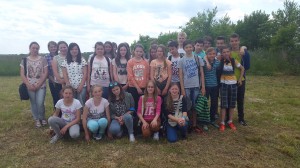 Z okazji Dnia Dziecka 1 czerwca uczniowie klas I gimnazjum z wychowawcami udali się na ognisko. Atmosfera była bardzo gorąca, nie tylko ze względu na przygrzewające słońce, ale również na integracyjne, aktywne gry i zabawy. Na koniec uczniowie upiekli kiełbaski, natomiast na deser wszyscy spacerkiem udali się na pyszne lody.Izabela Niemirska
Anna NogaDzień Matki:)W dniu 28 maja 2015 roku uczniowie klas I gimnazjum wspólnie z wychowawcami panią I. Niemirską i panią A. Noga uczcili Dzień Matki. Uroczystość miała charakter dydaktyczny i artystyczny. Spotkanie rozpoczęło się prelekcją i prezentacją koordynatorki firmy Avon pani Marleny Kupisz na temat profilaktyki raka piersi u kobiet oraz przemocy w rodzinie, dodatkowo każda z mam otrzymała ulotkę informacyjną "jak się badać" i jak rozmawiać ze swoją dojrzewającą córką. Kolejnym punktem programu był występ uczniów, na który składały się piękne piosenki, życzenia o swoich ukochanych mamach oraz scenki kabaretowe. Punktem kulminacyjnym było wręczenie przez dzieci prezentów oraz słodki poczęstunek z kawą i czekoladowymi babeczkami.Wyczieczka do Warszawy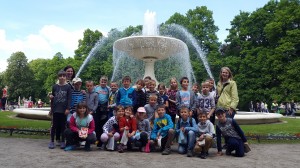 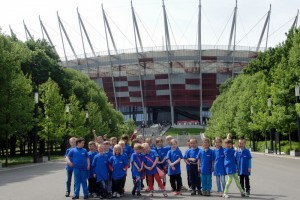 Znany polski przedwojenny aktor, Adolf Dymsza, śpiewał kiedyś, że „Warszawa da się lubić”. Dziś to samo zaśpiewać mogą uczniowie klas I i klasy II którzy, w ubiegłym tygodniu odwiedzili stolicę Polski.Przemierzając kolejne uliczki poznawali historię i legendy zabytków stolicy. Przejechali się najstarszymi ruchomymi schodami, by następnie wybrać się na Stadion Narodowy i zobaczyć gdzie nasza reprezentacja rozgrywa mecze. Stadion na każdym zrobił ogromne wrażenie. Kolejną atrakcja na naszej liście był przejazd metrem i dotarcie do Pałacu Kultury i Nauki gdzie uczniowie z 30 piętra mogli podziwiać piękno stalicy. Po obiedzie i chwili odpoczynku udaliśmy się na dalsze zwiedzanie. Po drodze do kolejnego miejsca uczniowie mogli zobaczyć Pałac Prezydencki, Teatr Narodowy, Uniwersytet Warszawski, palmę na rondzie de Gaulle’a, pomnik Mikołaja Kopernika by wreszcie dotrzeć na Plac Józefa Piłsudskiego, gdzie znajduje się Grób Nieznanego Żołnierza. Atrakcją, która kończyła naszą wycieczkę był spacer po warszawskich łazienkach. Wcześniej jednak można było podziwiać z zewnątrz siedzibę prezydenta RP, Belweder a także auto a raczej ogromną czarną limuzynę, którą poruszał się kiedyś po ulicach Warszawy marszałek Józef Piłsudski.Po zakupie pamiątek zmęczeni, ale w dobrych humorach wyruszyliśmy w drogę powrotną do domu .Święto Patrona SzkołyW życiu każdej szkoły są chwile wyjątkowe. Taki moment w naszej szkole przypada  w dniu 
24 maja, kiedy to obchodzimy Święto Patrona Szkoły.W piątek 22 maja 2015 r. na sali gimnastycznej  odbył się uroczysty  apel  z okazji Święta Patrona Szkoły połączony z ceremonią przekazaniem sztandarów nowym pocztom sztandarowym wybranych z klasy V szkoły podstawowej i II gimnazjum.Ceremonię   rozpoczęto od  wprowadzenia pocztów sztandarowych oraz  odśpiewania  hymnu państwowego. Następnie pani Dyrektor Edyta Sobczak przypomniała historię nadania szkołom imienia oraz podkreśliła  jak ogromne znaczenia  dla całej społeczności szkolnej  ma posiadanie patrona.Nauczyciele przedmiotów humanistycznych   i  edukacji wczesnoszkolnej przygotowali konkurs poetycki i recytatorski o tematyce związanej z patronem naszych szkół. Podczas apelu 
wręczono dyplomy i nagrody książkowe dla zwycięzców, a laureaci konkursów zaprezentowali swoją twórczość na forum szkoły, za co otrzymali gromkie brawa.Punktem kulminacyjnym  uroczystości była ceremonia przekazania sztandarów. To bardzo podniosłe wydarzenie podczas którego  nowe  składy  pocztów składają ślubowanie. Jako przedstawiciele uczniów zobowiązują się że, będą strzec i  otaczać sztandar należną czcią, dbać o to, by właściwym postępowaniem, wzorowym zachowaniem i rzetelną nauką pracować na dobre imię szkoły. 
Ceremonię zakończyło odśpiewanie hymnów szkół, a  dopełnieniem uroczystości było złożenie kwiatów i zapalenie zniczy pod pomnikiem  „KU  CZCI  LOTNIKÓW  POLSKICH  POLEGŁYCH W  OBRONIE  OJCZYZNY”.  W imieniu całej społeczności szkolnej czynu tego dokonali uczniowie klasy V.NOCNY MARATON EDUKACYJNO - SPORTOWY Język niemiecki na wesoło!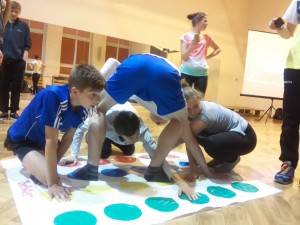 15 maja w Zespole Szkół Samorządowych w Klwowie uczniowie klas drugich gimnazjum uczestniczyli w nocnym maratonie edukacyjno-sportowym. Głównymi założeniami przedsięwzięcia były: zachęcenie uczniów do nauki języka niemieckiego poprzez zabawę, integracja młodych ludzi oraz pokazanie im, że poza oglądaniem telewizji i korzystaniem z komputera istnieją inne, ciekawe formy spędzania czasu wolnego. Młodzież rozpoczęła spotkanie od obejrzenia filmu dotyczącego kultury niemieckiej i rozwiązania związanego z nim quizu. Następnie, uczniowie mogli wykazać się swoimi ukrywanymi talentami, między innymi: śpiewali piosenki, tańczyli w rytmie latynoskiej muzyki oraz grali w różne gry zespołowe. Dużym zainteresowaniem cieszyła się także gra twister, podczas której podopieczni popisali się niezwykłą gibkością swoich ciał. Gdy uczniowie odczuli zmęczenie, wspólnie obejrzeli ekranizację lektury pt. „Hobbit” a następnie zapadli w sen.Rankiem, po pobudce i uporządkowaniu sali gimnastycznej, uczniowie z uśmiechami na twarzach opuścili szkolne mury i bezpiecznie powrócili do swoich domów.XV Rejonowy Przegląd Kultury i Młodzieży CzerwonokrzyskiejDnia 12 maja 2015 roku grupa uczniów ze SK PCK wraz z opiekunem po raz kolejny wzięła udział w XV Przeglądzie Kultury i Młodzieży Czerwonokrzyskiej zorganizowanym przez Zarząd Rejonowy, który odbył się w Domu Kultury w Przysusze.W tym roku młodzież z Klwowa zaprezentowała się w przedstawieniu na temat rolii ważności krwiodawstwa dla człowieka. Młodzi aktorzy oprócz poczęstunku otrzymali gorące brawa oraz dyplom za udział w przeglądzie.Oddając krew nas to nic nie kosztuje a może uratować drugiemu człowiekowi najcenniejszy skarb, jakim jest życie.Opiekun SK PCKAnna Noga11 MAJA DZIEN BEZ ŚMIECENIA;))W tym roku, podczas dziewiątej edycji Dnia bez Śmiecenia stawiamy na jakość i namawiamy do tego innych. Stawiam na jakość. Sprawdzam! – hasło kampanii – ma na celu skłonić nas do sprawdzenia czy skoro segregujemy odpady to na pewno robimy to poprawnie.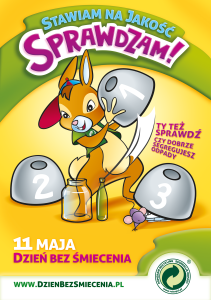 Aby włączyć się w obchody Dnia Bez Śmiecenia można:przesłać kartkę do swoich współpracowników, znajomych i przyjaciół, pobraną ze strony głównej www.dzienbezsmiecenia.pl;zorganizować w  dniu 11 maja lub jego okolicach różne działania ekologiczne o których informacje moglibyśmy umieścić na stronie www.dzienbezsmiecenia.pl w zakładce Wydarzenia. Elementem tegorocznych działań powinno być zajrzenie do pojemnika służącego do segregacji odpadów i zweryfikowanie czy nie popełniamy błędów podczas sortowania.odwiedzić fanpage na Facebooku https://www.facebook.com/dzienbezsmiecenia i polubić nasz profil, zamieścić zdjęcia i filmiki z organizowanych wydarzeń;można też po prostu odwiedzić sekcję EDUKACJA na naszej stronie  i skorzystać z informacji, materiałów i ciekawostek ekologicznychzagrać w „Segreguj – grę”zamieścić na stronach internetowych i intranetowych gminy, firmy, szkoły oraz na firmowych stronach Facebooka informacji o kampanii, kartki internetowej i przesłania linków do tych stron na adres m.wyciechowska@rekopol.pl;wypełnić ankietę, która mieści się tudodatkowo zachęcamy, by każdy kto włączy się w Dzień Bez Śmiecenia np. poprzez jedno z proponowanych powyżej działań, umieścił na swojej stronie internetowej czy na Facebooku znaczek z hasłem PROMUJĘ DZIEŃ BEZ ŚMIECENIA.DZIEŃ STRAŻAKACo roku 4 maja w dzień Świętego Floriana swoje święto obchodzą strażacy. Nasza szkoła jest placówką zaprzyjaźnioną z miejscową Ochotniczą Strażą Pożarną.  Z tej właśnie okazji  - Dnia Strażaka przedszkolaki udały się do siedziby OSP w Klwowie  gdzie zaprezentowały część artystyczną oraz wręczyły kwiaty. Strażacy  podziękowali za pamięć i odwzajemnili się słodyczami.Uroczysta akademia z okazji rocznicy uchwalenia Konstytucji 3 maja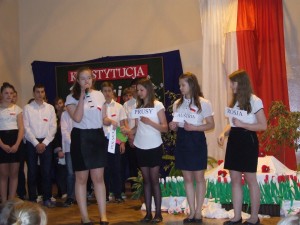 4 maja 2015 r. w Zespole Szkół Samorządowych w Klwowie odbyła się uroczysta akademia z okazji rocznicy uchwalenia Konstytucji 3 maja. Uczniowie przypomnieli okoliczności uchwalenia ustawy zasadniczej, założenia oraz znaczenie tego dokumentu. Wiersze, pieśni, piosenki, prezentacja multimedialna oraz inscenizacja wprowadziły zebranych w nastrój tamtych ważnych dni. Uświadomiły jak ważna dla każdego Polaka powinna być Ojczyzna oraz jej niepodległość.Program przygotowali uczniowie kl. IIa i IIb Publicznego Gimnazjum pod kierunkiem p. Bożeny Koryckiej, p. Łucji Marasek oraz p. Barbary Ogińskiej. Dekorację przygotowała p. Teresa Kopczyńska.„Młodzi głosują”- wybory prezydenckie 2015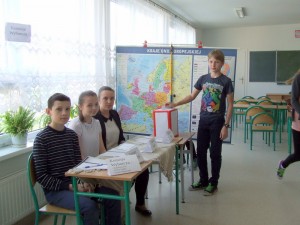 W dniu 30 kwietnia 2015r. uczniowie Zespołu Szkół Samorządowych w Klwowie- Publicznego Gimnazjum im. Lotników Polskich w Klwowie oraz klas IV-VI Publicznej Szkoły Podstawowej im. Lotników Polskich w Klwowie wzięli udział w programie organizowanym przez Centrum Edukacji Obywatelskiej pt. „Młodzi głosują”.Spośród gimnazjalistów w programie uczestniczyło 100 uczniów na 114 uprawnionych, natomiast z klas IV-VI na uprawnionych 87 oddało głos 74 uczniów. Komisje wyborcze pracowały w specjalnie przygotowanej sali- lokalu wyborczym. Po zliczeniu głosów sporządziły Protokoły wyników wyborów.Wyniki wyborów zostały przekazane do Centrum Edukacji Obywatelskiej. 10 maja 2015r. CEO ogłosi zbiorcze i szczegółowe wyniki młodzieżowych wyborów na stronie CEO. W dniu 11 maja w naszej szkole zostaną wywieszone Protokoły ze szkolnych wyborów. Uczniowie będą mogli porównać  na ile ich wyniki głosowania zgadzają się z wynikami z właściwych wyborów prezydenckich.Uczestnicząc w programie „Młodzi głosują” uczniowie poszerzyli wiedzę na temat zasad i przebiegu wyborów oraz uprawnień prezydenta.Szkolny koordynator programu   Bożena KoryckaWycieczka - klasy V i VI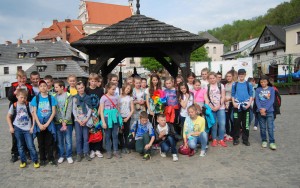 W   ostatnim tygodniu kwietnia uczniowie klasy V i VI wraz z wychowawczyniami wyjechali na wycieczkę  „Kazimierzowskim Szlakiem”. Pierwszym punktem programu było Muzeum Jana Kochanowskiego w Czarnolesie. W klasycystycznym dworku  zgromadzono wiele cennych pamiątek związanych z życiem i działalnością poety oraz jego  epoką. I choć nie ma już lipy, pod którą pisał,   uczniowie mogli poczuć klimat  tamtych czasów.Kolejnym etapem wycieczki był Janowiec, gdzie pod okiem  przewodnika uczniowie zwiedzali ruiny renesansowego zamku oraz  staropolskiego dworu wraz z zespołem parkowym. Do Kazimierza Dolnego przeprawiliśmy się statkiem. Podróż, choć krótka, była niezwykle atrakcyjna. Po małym odpoczynku uczniowie wybrali się na zwiedzanie malowniczego miasteczka, które przywitało nas słoneczną pogodą.  W pierwszej kolejności podziwiali słynny rynek i stare, bogato zdobione kamienice w przyległych uliczkach, a pani przewodnik oczarowała wszystkich niesamowitymi opowieściami związanymi z  ich historią. Wspinaczka  na Górę Trzech Krzyży okazała się niełatwym zadaniem, gdyż wymagała sporego wysiłku, ale  panorama miasteczka zachwyciła wszystkich.Dzień ten dostarczył wielu niezapomnianych wrażeń, które  pozostaną na długo w pamięci  uczniów.Wychowawczynie -   Agnieszka Kośka i Jadwiga ŁomżaKonkurs BRD;)W kwietniu w naszej szkole odbył się etap szkolny i gminny XXXVIII edycji Turnieju Wiedzy o Bezpieczeństwie w Ruchu Drogowym. Konkurs ten jest okazją do sprawdzenia czy młodzież zna przepisy ruchu drogowego.Zwycięzcami konkursu zostali:(etap szkolny – szkoła podstawowa)Jakub Korycki kl. VIMagdalena Rogulska kl. VKlaudia Rek kl. V(etap gminny – szkoła podstawowa)Weronika Fijołek kl. VI PSP KłudnoJakub Korycki kl. VI PSP KlwówKlaudia Rek kl. V PSP Klwów(etap gminny – gimnazjum)Dawid Bors kl. III bMichał Urbańczyk kl. III bWeronika Sobczak kl. III aAnna KopczyńskaEGZAMIN GIMNAZJALNY 2015 JUŻ ZA NAMI!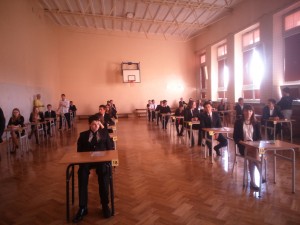 W tym roku egzaminy gimnazjalne przypadły na 21, 22 oraz 23 kwietnia. Nastroje wśród naszych uczniów był dość mocno zróżnicowane. U większości można było zauważyć ogromny stres jaki towarzyszył im w tych dniach, ale byli i tacy, którzy podeszli do „sprawy” na porządku dziennym nie bardzo się denerwując. Jedno jest pewne : każdy z uczniów odetchnął z ulgą, gdy wszystkie testy miał już za sobą.Pierwszego dnia nasi uczniowie zmagali się z pytaniami z przedmiotów humanistycznych. Test gimnazjalny z historii i wiedzy o społeczeństwie rozpoczął się o 9.00 i trwał godzinę. Egzamin z historii i WOS-u miał charakter zamknięty, pytania dotyczyły chronologii powstawania piramid, pierwszej wojny światowej czy rozbiorów. Egzamin z języka polskiego uczniowie pisali od 11.00 i na rozwiązanie zadań mieli 90 minut.  Testu gimnazjalnego w części humanistycznej uczniowie bali się najmniej. Na egzaminie gimnazjalnym z języka polskiego pojawiły się "Dziady" Adama Mickiewicza oraz opowiadanie. Krótsza forma wypowiedzi dotyczyła celebrytów i odpowiedzi na pytanie, czy celebryta musi być osobą sławną. Uczniowie oceniają tę część testu gimnazjalnego jako prostą i spodziewają się z niej dużej liczby punktów.Egzamin gimnazjalny z części matematyczno-przyrodniczej odbył się w środę. Od 9.00 gimnazjaliści rozwiązywali test gimnazjalny w części przyrodniczej. Zadania na egzaminie miały charakter zamknięty. Na teście przyrodniczym najtrudniejsza okazała się chemia i zadanie związane z doświadczeniem: należało w nim zaznaczyć, czy eten, etan lub etyn odbarwia wodę bromową. Test z matematyki odbył się w tym dniu, co test z przedmiotów przyrodniczych. Na rozwiązanie egzaminu z matematyki gimnazjaliści mieli 90 minut.Egzamin gimnazjalny z języka angielskiego odbył się w ostatni dzień. To ostatni test, z którym musieli zmierzyć się trzecioklasiści. Test z tego przedmiotu na poziomie podstawowym uczniowie pisali od 9.00. Na rozwiązanie zadań mieli 60 minut, a na poziomie rozszerzonym zaczął się o 11. Na napisanie tego testu przeznaczone było 90 minut. Na egzaminie w zakresie podstawowym wszystkie zadania miały charakter zamknięty, na poziomie rozszerzonym pojawiły się zadania otwarte m. in e-mail do kolegi, w którym uczniowie mieli poinformować o wygranych zawodach sportowych.Cała kadra nauczycielska mocno trzymała kciuki za swoich podopiecznych w dniach egzaminów i życzy jak najlepszych wyników!PIŁKA NOŻNA W WYDANIU UCZNIÓW ZSS W KLWOWIE!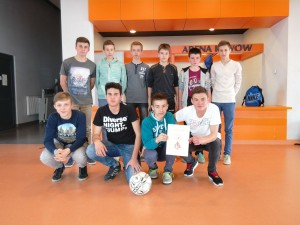 W dniach 14 i 15 kwietnia odbyły się powiatowe turnieje piłki nożnej dla szkół podstawowych i gimnazjów chłopców. Pierwszego dnia w Potworowie do rywalizacji przystąpiła reprezentacja naszego gimnazjum (Patryk Łukasik, Karol Firlej, Grzegorz Kopaniewski, Piotr Szymaniak, Michał Pianka, Marcin Sieczak, Damian Gaca, Jakub Pietraszewski, Damian Kacprzak, Sebastian Furmański). Początek turnieju był ciężki, ponieważ chłopcy rozegrali baraż o dalszą grę w turnieju z drużyną z Potworowa, który rozstrzygnięty został po ciężkiej walce i rzutach karnych na naszą korzyść. W zasadniczej walce nasza reprezentacja zmierzyła się z zespołami z Przysuchy, Rusinowa i Wieniawy. Dwa z trzech pojedynków rozstrzygnęli na swoja korzyść przegrywając jedynie z zespołem z Wieniawy.  Zacięta walka młodych okazała się bardzo dobrym prognostykiem na wynik całego turnieju, gdyż uczniowie zajęli w nim zasłużone pierwsze miejsce premiowane awansem do półfinałów między powiatowych.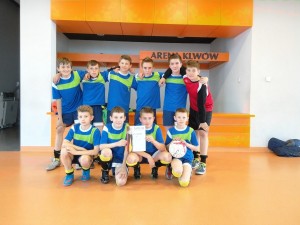 Drugiego dnia w Lipinach do walki przystąpiła reprezentacja szkoły podstawowej (Pruszczyk Jakub, Łukasik Maciej, Śledź Paweł, Janus Kamil, Szmigiel Patryk, Hajęcki Dominik, Liwiński Przemysław, Przyborek Jakub, Stolarek Wojciech, Ciechowicz Sebastian). W turnieju wystąpiło 5 zespołów, a wśród nich Odrzywół, Potworów, Wieniawa oraz Skrzyńsko. Z pośród rozegranych czterech meczy chłopcy wygrali jeden, przegrali jeden i zremisowali dwa, co dało im ostatecznie trzecie miejsce w powiecie. Chłopcy ci rozgrywali pierwszy swój turniej w takim składzie i wynik ten napawa optymizmem na przyszłość.Wyjazd Szkolnego Klubu Europejskiego do Warszawy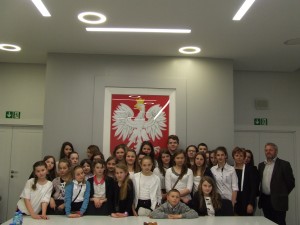 W dniu 21 kwietnia 2015r.członkowie Szkolnego Klubu Europejskiego  przy Publicznej Szkole  Podstawowej im. Lotników Polskich w Klwowie oraz  przy Publicznym Gimnazjum im. Lotników Polskich w Klwowie odwiedzili Sejm i Senat. Poznali miejsce pracy parlamentarzystów oraz historię polskiego Parlamentu.Uczestniczyli również w spotkaniu z p. Dariuszem Supłem z Biura Rzecznika Praw Obywatelskich, przedstawicielem Wydziału ds. Edukacji  Antydyskryminacyjnej i Promocji Równego Traktowania, Zespołu ds. Równego Traktowania i Ochrony Osób z Niepełnosprawnościami. Poznali specyfikę pracy tej instytucji.Odwiedzili także Fundację Nasza Ziemia, z którą nasza szkoła od lat współpracuje m.in. uczestnicząc w programie- Pomóżmy kasztanowcom, oraz w corocznej akcji –Sprzątanie świata. Podczas spotkania z prezesem p. Sławomirem  Brzózkiem uczniowie poznali jakie mogą być zagrożenia dla Ziemi, jeśli ludzie nie będą dbać o środowisko.Na zakończenie naszej wizyty w Warszawie odwiedzili Polską Fundację im. Roberta Schumana , z którą  współpracujemy m.in. poprzez uczestnictwo w Paradzie Schumana.Wyjazd do Warszawy organizowała opiekun SKE Bożena Korycka we współpracy z Dyr. szkoły p. Edytą Sobczak. Sponsorem wyjazdu był po raz kolejny Wójt Gminy Klwów  p. Piotr Papis sprawujący honorowy patronat nad Szkolnym Klubem Europejskim.Opiekun  SKE Bożena KoryckaEgzaminy;((OWOCNEGO WYKORZYSTANIA ZDOBYTEJ WIEDZY!!!Rzecznika Praw Dziecka Marek Michalak przekazuje list okolicznościowy skierowany do uczniów klas trzecich szkół gimnazjalnych: http://brpd.gov.pl/aktualnosci-listy-rpd/list-rzecznika-praw-dzieckaKwiecień - Światowy Dzień ZdrowiaDzień Pracownika Służby ZdrowiaCorocznie, od 1950 roku w kwietniu obchodzimy Światowy Dzień Zdrowia.
Ten dzień to także święto wszystkich pracowników ochrony zdrowia – Dzień Pracownika Służby Zdrowia - do których kierujemy wyrazy podziękowania i uznania za codzienny trud i poświęcenie.Praca lekarzy i pielęgniarek to Misja i Służba na rzecz ratowania zdrowia i życia ludzkiego.Praca, która zasługuje na podziw i podziękowanie, zwłaszcza, że ratowanie życia drugiemu człowiekowi to honor i zobowiązanie.SK PCK wraz z opiekunem p. A. Noga udało się 8 kwietnia 2015r. z pięknym bukietem wiosennych kwiatów do Ośrodka Zdrowia w Klwowie z życzeniami siły i wiary w sens powołania, jakim jest Służba drugiemu Człowiekowi, tym trudniejsza, że związana z chorobą i cierpieniem.
Wszystkim pracownikom ochrony zdrowia życzymy wszystkiego najlepszego!Życzenia;)Z okazji nadchodzących Świąt Wielkanocnychwielu radosnych, wiosennych chwil,odpoczynku w rodzinnym gronieoraz mnóstwa pomyślności w każdym dniu życzyDyrekcjaCoca Cola Cup 2015W we wtorek 24 marca w Lipinach odbył się etap eliminacyjny na szczeblu powiatowym turnieju piłkarskiego Coca Cola Cup. Wzięło w nim udział cztery zespoły reprezentujące gimnazja z Gielniowa, Odrzywołu, Rusinowa i Klwowa. Turniej był bardzo wyrównany ze względu na poziom prezentowany przez wszystkie zespoły, a co za tym idzie awans do dalszej rundy wywalczyć mógł każdy. Zespół chłopców z Klwowa, w którego skład wchodzili: Grzegorz Kopaniewski, Patryk Łukasik, Karol Firlej, Piotr Szymaniak, Michał Pianka, Marcin Sieczak, Damian Gaca, Jakub Pietraszewski, Sebastian Furmański oraz Damian Kacprzak - rozpoczął te zawody od zwycięstwa, jak się okazało z późniejszym wygranym całego turnieju Rusinowem. Drugi w kolejności mecz zremisowali z Odrzywołem, a niestety ostatni okazał się przegranym z Gielniowem. Należy zaznaczyć, że chłopcy Ci grali w tym składzie po raz pierwszy, ponieważ regulamin tego turnieju nakazuje grę wszystkich trzech roczników gimnazjum w jednym zespole.Osiągniętego dobrego rezultatu gratulujemy!Konkurs profilaktyczny:)W Zespole Szkół Samorządowych w Klwowie odbył się Szkolny Konkurs Profilaktyczne „Powiedz NIE”W Gimnazjum w kategorii prezentacja multimedialna na temat uzależnień:I miejsce zdobyli uczniowie klasy IIIaII miejsce zdobyli uczniowie klasy IIIbIII miejsce zdobyli uczniowie klasy IbW kategorii scenka na temat uzależnień:I miejsce zdobyli uczniowie klasy IIaII miejsce zdobyli uczniowie klasy IIbIII miejsce zdobyli uczniowie klasy IaW Szkole podstawowej uczestnicy konkursu wykonywali indywidualnie prace plastyczną na temat uzależnień.Wyniki przedstawiają się następująco:I miejsce: Karolina Sobczak kl. V, Klaudia Sobczak kl. VII miejsce: Paulina Więckowska kl. VIII miejsce: Paulina Pańczak kl.VIXI  SPOTKANIA TEATRALNE W ZSO W WIENIAWIE20 marca 2015 r. uczniowie klasy II b pod opieką pani Adrianny Dobrodziej wyjechali na XI Spotkania Teatralne zorganizowane przez ZSO w Wieniawie. Nasi uczniowie wystąpili w przedstawieniu profilaktycznym „NIE dla papierosa”, w którym zaprezentowali kolegom z Wieniawy jak bardzo szkodliwy wpływ ma palenie na poszczególne narządy naszego organizmu. Za swój występ uczniowie zostali nagrodzeni gromkimi brawami i wrócili z sympatycznym upominkiem otrzymanym od organizatorów spotkania.Uwaga rodzice!Rodzice, którzy mają potrzebę zapewnienia opieki przez szkołę dla ich dziecka w czasie przerwy świątecznej, w dniach wolnych od zajęć dydaktycznych tj. 2,3 lub 7 kwietnia 2015r. powinni zgłosić ten fakt w szkole do 31 marca 2015r.Jednocześnie informujemy, że organ prowadzący nie zapewnia w tych dniach dowozu uczniów.DZIEŃ WIOSNY W SZKOLE PODSTAWOWEJ W KLWOWIE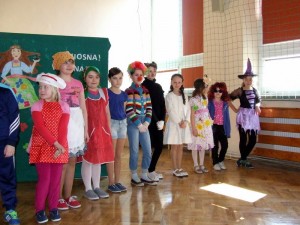 21 marca to I – wszy Dzień Wiosny. Uczniowie szkoły podstawowej wspólnie obchodzili ten dzień w piątek 20 marca. Samorząd Uczniowski przygotował kilka atrakcji na to wydarzenie.Pierwszym z nich był artystyczny pokaz mody, gdzie w rolę modelek wcieliły się uczennice klas IV, V i VI prezentując różnych kategorii stroje. Każdy mógł znaleźć coś dla siebie. Był i strój dla bizneswoman, ale i także strój świetnie nadający się na pracę w ogrodzie.Kolejną atrakcją był konkurs na najciekawsze przebranie. Wielu uczniów zaprezentowało ciekawe stroje, a po burzliwych naradach jury wyłoniono zwycięzców. Najciekawszy strój wśród uczennic zaprezentowała Amelia Biskup przebrana za zabawnego clowna. Natomiast wśród uczniów wygrał Kacper Gajda prezentujący strój prawdziwej polskiej kobiety. Przyznano również cztery wyróżnienia dla: Oskara Ciechowicza (strój dyni), Dominiki Jaworskiej (strój Cleo), Zuzanny Dobrodziej (strój wróżki) oraz Szymona Litwińskiego (strój lekarza). Zwycięzcy otrzymali drobne poczęstunki oraz dyplomy.Po zakończonym programie artystycznym młodsze klasy wraz z wychowawczyniami wybrały się na spacer w poszukiwaniu wiosny oraz starym zwyczajem, by zima już nie powróciła topili Marzannę.Do samego końca wszystkim dopisywały humory i na twarzach gościł ogromny uśmiech. Mamy nadzieję, że za rok też się spotkamy.Wycieczka w klasie IV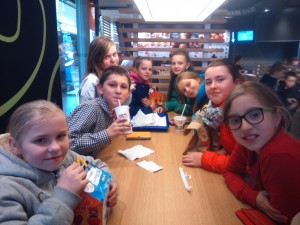 20 marca uczniowie klas IV i VI wraz z opiekunami p. Karoliną Głuch i p. Izabelą Niemirską wybrali się na wycieczkę do kina, a w związku z nadchodzącą wiosną obejrzeli film pt.: „Fru!”. Wszyscy „uzbrojeni” w popcorn i napój z niecierpliwością oczekiwali na seans. Z zapartym tchem obejrzeliśmy przezabawną animację, pełną przygód i humoru. Film to także lekcja ucząca odwagi oraz chęci przełamywania własnych ograniczeń. Po zakończonym seansie poszliśmy coś przekąsić w McDonald’s. W zachwycających nastrojach wróciliśmy do domów szczęśliwi, ale i najedzeni:)DZIEŃ ŚWIĘTEGO PATRYKA W NASZEJ SZKOLE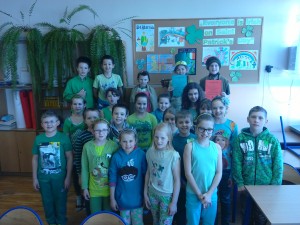 Irlandzkie powiedzenie „Everyone is Irish on Saint Patrick’s Day” było myślą przewodnią w dniu Świętego Patryka obchodzonego 17 marca po raz kolejny w naszej szkole. Z tej okazji uczniowie naszej szkoły ubrani byli na zielono oraz przypięli trzylistne koniczynki – symbol Szmaragdowej Wyspy. Rozstrzygnięty został także konkurs na najciekawsze przebranie związane z kulturą Irlandii. Podobnie jak w zeszłym roku uczniowie szkoły podstawowej nie zawiedli.Oto zwycięzcy:I miejsce  - Zuzanna Dobrodziej kl. IVII miejsce – Sebastian Ciechowicz kl. V,III miejsce – Kacper Gajda kl. V.Wszystkim serdecznie gratulujemy!Kangur matematyczny:))CZWARTEK 19.03.2015 ODBĘDZIE SIĘ KONKURS MATEMATYCZNY "KANGUR".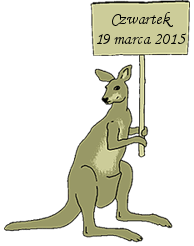 WSZYSTKIM UCZESTNIKOM ŻYCZYMY POWODZENIA!!!!!!Konkurs z języka angielskiego rozstrzygnięty!!!W dniu 4 marca w Zespole Szkół Samorządowych w Klwowie odbył  się wewnątrzszkolny konkurs z języka angielskiego. Zarówno uczniowie szkoły podstawowej jak i uczniowie gimnazjum zmierzyli się z pytaniami dotyczącymi ogólnej wiedzy z języka angielskiego oraz z kultury krajów anglojęzycznych. Cieszyła bardzo wysoka frekwencja z czego jesteśmy bardzo dumni  i zadowoleni, a co za tym idzie i zwycięzców również było wielu!  Na wygranych czekają dyplomy i drobne upominki.Szkoła Podstawowa:I miejsce: Nadia Kulik (kl.IV) i Marysia Tomczyk (kl. VI)II miejsce: Klaudia Rek (kl. V)III miejsce: Zuzanna Kędziora (kl. V), Wiktoria Hałas (kl. V), Magdalena Firlej (kl. V), Jakub Korycki (kl. VI),Martyna Działkowska (kl. VI), Wiktoria Sobania (kl. VI), Paulina Pańczak (kl. VI)Publiczne Gimnazjum:I miejsce: Ewa Kośla (kl. IIIa)II miejsce: Sieczych Michał (kl. IIa),Weronika Sobczak (kl. IIIa), Karol Marchewa (kl. IIIa), Piotr Szymaniak (kl. IIIa), Aleksandra Ulawska (kl. IIIb),III miejsce: Mateusz Pawelec (kl. Ib) i Aleksandra Fijołek (kl. IIIb)Wszystkim laureatom serdecznie gratulujemy!!MISTRZOSTWA POWIATU W PIŁCE KOSZYKOWEJ DZIEWCZĄT16.02.2015 r.  w hali sportowej  P.G. w Odrzywole odbyły się  powiatowe  zawody w  piłce koszykowej dziewcząt. Turniej był eliminacją do Mazowieckich Igrzysk Młodzieży Szkolnej w tej dyscyplinie. Zawody były na wysokim poziomie. Po zaciętej grze zwyciężyły dziewczęta z Odrzywołu przed Klwowem i Przysuchą. Gratulujemy naszym dziewczętom zajęcia drugiego miejsca.Radosław StańczykowskiWizyta w teatrzeW pierwszym tygodniu marca uczniowie z klasy V i VI obejrzeli spektakl teatralny 
,,Na scenie Olimpu”.  Spektakl oparty był na mitach, legendach i wierzeniach starożytnych Greków, a  przedstawił go Teatr Młodego Widza z Wolimierza.Aktorzy w przystępny sposób przedstawili  jeden z najpiękniejszych utworów greckich – ,,Mitologię”, która jest skarbnicą wielu tematów, motywów i symboli. Uczniowie 
w komediowy sposób przypomnieli sobie  mity i legendy greckie. Usłyszeli historie o czynach 
i postępkach licznych bohaterów, zobaczyli codzienne życie bogów, bogiń i herosów. Razem 
z nimi przeżywali ich rozterki, zmagania i obawy. Poznali  wagę uniwersalnych wartości, takich jak: męstwo, odwaga, poświęcenie czy miłość.Dzięki bogatej scenografii, kostiumom i antycznym maskom oraz doskonałej grze aktorskiej uczniowie mieli okazję przenieść się w świat starożytnej Grecji. Niewątpliwie dodatkowym atutem było zaangażowanie widzów do wspólnej zabawy. Aktywny udział w spektaklu zapewnił doskonałą zabawę.Wyjazd ten z  pewnością na długo pozostanie w pamięci każdego ucznia.Agnieszka Kośka i Jadwiga Łomża.„Święto Kapelusza”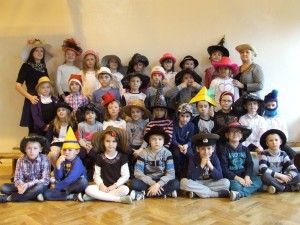 3 marca w klasach pierwszych Publicznej Szkole Podstawowej w Klwowie zorganizowano „Święto Kapelusza”. Inspiracją była jedna z czytanek w podręczniku klasy I, dlatego też  postanowiliśmy  wymyślić jakieś ciekawe nakrycia głowy. Dzieci przyniosły do szkoły różne kapelusze, czapki. Kilkoro z nich wymyśliło swoje "kapelusze". Uczniowie wykazali się pomysłowością i kreatywnością. Dzieci przez cały dzień mogły chodzić w toczkach, turbanach, kapeluszach i czapkach. Odbyła się też klasowa rewia mody, czyli prezentacja wykonanych nakryć z jednoczesnym komentowaniem własnej pracy (atrakcyjność, przydatność, wykorzystanie) z improwizacjami ruchowymi. Uczestnicy nagradzali prezentujących brawami. Na zakończenie zajęć wybrali najciekawszy kapelusz. Zabawa była super, bo każdy chciał pochwalić się czymś oryginalnym.Elżbieta GawryśEwa JędrzejczykKonkurs Recytatorski:)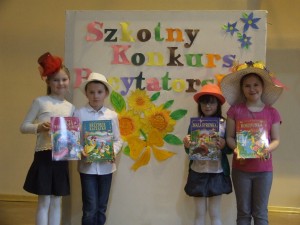 W marcu w Zespole Szkół Samorządowych w Klwowie w klasach I-III odbył się Szkolny Konkurs Recytatorski przygotowany przez nauczycieli edukacji wczesnoszkolnej. Uczniowie recytowali wiersze ulubionych polskich poetów. Konkurs odbył się na dwóch szczeblach: klasowym i szkolnym. Zwycięzcy konkursów klasowych zaprezentowali się przed publicznością szkoły. Komisja przyznała I miejsce uczennicy klasy III Marii Kopczyńskiej, która będzie reprezentowała szkołę w powiecie. II miejsce zajął uczeń klasy II Kacper Stolarek. III miejsce zajęły uczennice klasy Ia Ania Zduńczyk i Katarzyna Nowak z klasy Ib.Lekcje historii  poświęcone 70 rocznicy wyzwolenia  AuschwitzW tym roku minęła 70 rocznica wyzwolenia największego niemieckiego obozu koncentracyjnego i obozu zagłady Auschwitz - Birkenau.  Obóz ten został utworzony przez niemieckich nazistów w 1940 roku w celu więzienia w nim Polaków, a od 1942 roku był także największym ośrodkiem zagłady ludności żydowskiej. Zamordowano tam wiele osób różnej narodowości. W 2005 roku Zgromadzenie Ogólne ONZ ustanowiło 27 stycznia Międzynarodowym Dniem Pamięci o Ofiarach Holokaustu.Pamiętając o tym trudnym czasie w  lutym w naszej szkole wśród uczniów klas I-III gimnazjum odbyły się lekcje, pogadanki,  które miały na celu przybliżenie uczniom, tej jakże trudnej i bolesnej historii. Na zajęciach przybliżono uczniom historię powstania obozu. Uczniowie poznali codzienne trudy życia więźniów w obozie, próby buntu i organizacji oporu.Zajęcia te były także doskonałym tematem do podjęcia z młodzieżą dyskusji o tolerancji, szacunku i  prawach człowieka oraz konsekwencjach ich łamania. Mówienie o tym trudnym czasie uwrażliwia na przejawy antysemityzmu, rasizmu oraz ksenofobii. Bolesna i trudna tematyka mimo upływu lat głęboko przemawia do każdego.  Poruszanie tej tematyki wśród młodych ludzi  jest trudne, ale bardzo potrzebne.Agnieszka KośkKONKURS "Day by Day" oraz " Tag für Tag”Uczniowie z gimnazjum naszej szkoły odważyli się myśleć i pisać po angielsku oraz niemieckui zgłosili swoje prace do Ogólnopolskiego Konkursu Językowego na angielskojęzyczną kartkęz pamiętnika /”Day by Day”/ oraz niemieckojęzyczną kartkę z pamiętnika /"Tag für Tag"/.Internauci decydują o tym, które 100 pamiętników trafi do finału konkursu. Serdecznie zachęcamy do odwiedzenia strony www.glossa.pl/daybyday oraz www.glossa.pl/tagfurtag, przeczytania pamiętników i oddania głosu na prace Waszych kolegów.Głosujemy do 31 marca!Nauczyciele języka angielskiego i niemieckiego"Góra Grosza"W listopadzie i w grudniu  trwała w naszej szkole zbiórka pieniędzy na "Górę Grosza". Akcję tę jak co roku organizowało Towarzystwo "NASZ DOM". Jeden grosz znaczy niewiele, ale potężna góra grosza może przyczynić się do poprawy losu dzieci, które nie z własnych przyczyn zostały odseparowane od rodzinnego domu, od swoich najbliższych. 
W ciągu 2 tygodni uczniowie naszej szkoły zbierali pieniądze, a potem nastąpiło wielkie liczenie.Świetlica na kilka godzin zamieniła się w bank, a wszystkim, którzy przeliczyli drobniaki, jeszcze na długo pozostał w uszach ich dźwięk.Dziękujemy wszystkim, dzięki którym nasza "góra grosza" z dnia na dzień się powiększała! Poniżej zamieszczamy nasz "Grosikowy ranking".Publiczna Szkoła Podstawowa:I miejsce- klasa IaII miejsce- klasa IIIIII miejsce- klasa IVŁączna suma zebranych pieniędzy w PSP: 323,29 zł.Publiczne Gimnazjum:I miejsce: klasa IIa II miejsce: klasa IIb III miejsce: klasa IIIa Łączna suma zebranych pieniędzy w PG: 250,26 zł.Ewelina ŁaskiKarolina GłuchWALENTYNKI W NASZEJ SZKOLEJak wszystkim wiadomo, 14 lutego obchodzone jest Święto Zakochanych. Co roku w naszej szkole staramy się umilić wszystkim ten jakże piękny dzień. Tak było też w tym roku.Zgodnie ze szkolnym obyczajem działała poczta walentynkowa. Wszyscy chętni uczniowie na przerwach mieli możliwość wrzucenia swoich pocztówek do poczty walentynkowej, które potem zostały wręczone adresatom.Ponadto na tablicy Samorządu Uczniowskiego można było obejrzeć okolicznościową gazetkę przygotowaną przez członków SU.„Wystawa Interaktywna Mózg 2015 – „Poznaj siebie”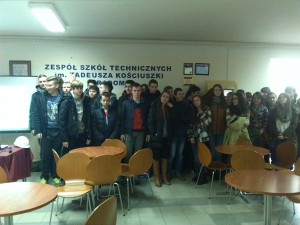 19 lutego 2015r uczniowie klas trzecich gimnazjum wraz z opiekunami p. A. Dobrodziej i M. Kopczyńską zwiedzili interaktywną wystawę Mózg 2015, przygotowaną przez Zespół Szkół Technicznych im. Tadeusza Kościuszki  w Radomiu.Uczniowie poznali różne tajniki ludzkiego mózgu. Dowiedzieli się jak sterować swoimi falami mózgowymi, jak podnieść kolegę palcami rąk, czy jak pozbyć się łaskotek. Mieli możliwość wypróbować technologiczny hit - urządzenie o nazwie “wirtualna rzeczywistość”.  Wiele emocji wywołały próby rozwiązania zagadki w „Komnacie Tajemnic”.Na zakończenie uczniowie zwiedzili pracownie szkolne.Ostatnim punktem wyjazdu był McDonald’s.Wycieczka ta dostarczyła wszystkim wielu ciekawych przeżyć i doświadczeń.M. KopczyńskaTURNIEJ HALOWEJ PIŁKI NOŻNEJ SZKÓŁ PODSTAWOWYCH  W WIENIAWIE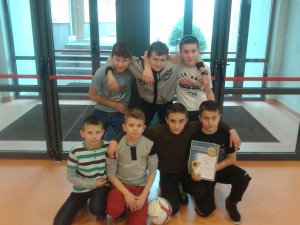 11 lutego 2015 roku w hali sportowej w Wieniawie odbyły się mistrzostwa powiatu w halowej piłce nożnej SP. Naszą szkołę na tym turnieju reprezentowało trzech szóstoklasistów oraz czterech piątoklasistów. Tak mała liczba naszych reprezentantów spowodowana była wypadkami losowymi. Po ciężkich bojach nasza drużyna zajęła czwarte miejsce. Niestety tuż za podium, ale wysiłek chłopców nie poszedł na marne, ponieważ zyskali cenne doświadczenia i bardzo ważne „ogranie” – czyli nowe umiejętności - w konfrontacji z obcymi sobie zespołami.Wywiadówka;((SERDECZNIE ZAPRASZAMY RODZICÓW NA WYWIADÓWKĘ ŚRÓDSEMESTRALNĄw dniu 03. 02. 2015r. /WTOREK/o godz. 13.40 – szkoła  podstawowao godz. 14.30 – gimnazjumProsimy rodziców o przekazanie 1% podatku na rzecz naszej szkoły:numer KRS: 0000270261,cel: Szkoła w Klwowie 836.Z uzyskanych środków będą zakupione pomoce dydaktyczne dla szkoły.Wszystkim serdecznie dziękujemy!Choinka szkolna:))Jak każdego roku w naszej szkole odbyła się choinka szkolna. Jest to atrakcja dla dużych i małych, organizowana przez Radę Rodziców i dyrekcję szkoły. Szkoła podstawowa bawiła się od godziny 9.00 do 13.00, a gimnazjum od 14.00 do 19.00. Skoczne rytmy porwały do tańca wszystkich, a znane przeboje były śpiewane przez całą szkołę.W trakcie zabawy każdy mógł zjeść smaczny obiad i żeby wystarczyło siły do tańca wszyscy dostali tabliczkę czekolady. Atmosfera na balu była bardzo miła, tym bardziej, że wszyscy nauczyciele dostali od uczniów dedykacje i piosenki, które razem zatańczyli. To miły gest ze strony uczniów i zapewne dowód sympatii wobec nauczycieli. Szkoda, że zabawa tak szybko się skończyła, bo wszyscy chętnie bawiliby się do białego rana!!! Z drugiej strony  zazwyczaj wszystko co dobre zbyt szybko się kończy, ale  jest nadzieja, że za rok znów możemy się szykować na kolejny bal...WOŚP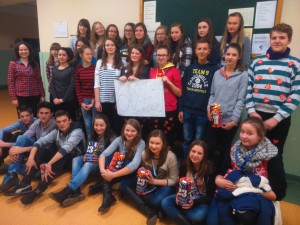 11 stycznia uczniowie naszego gimnazjum już po raz kolejny uczestniczyli w finale Wielkiej Orkiestry Świątecznej Pomocy i jako wolontariusze zbierali pieniądze na zakup specjalistycznego sprzętu  dla podtrzymania wysokich standardów leczenia dzieci na oddziałach pediatrycznych i onkologicznych oraz dla godnej opieki medycznej seniorów. Kwesta odbyła się na terenie całej naszej gminy.Łącznie zebraliśmy 6500 zł.Wszystkim ofiarodawcom serdecznie dziękujemy!!!Ferie zimowe;)))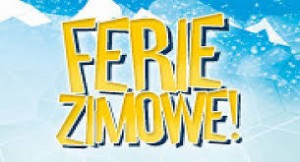 ŻYCZYMY UDANYCH FERII !!!P.S. W zakładce dokumenty znajdują się aktualne plany zajęć na 2 semestr. Rekonstrukcja historyczna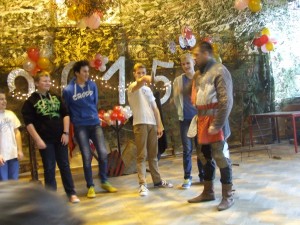 W styczniu, w naszej szkole na zaproszenie nauczycieli historii gościła Grupa Artystyczna - ,,Rekonstrukto", która przedstawiła widowisko historyczne dotyczące czasów średniowiecza - ,,Życie i kultura w średniowieczu".Aktorzy przybliżyli uczniom obyczaje, kulturę epoki, mentalność, ekwipunek i uzbrojenie średniowiecznego rycerza, który zakuty w zbroję z mieczem w ręku nie szczędził wysiłku by bronić honoru i ojczyzny.Odbyły się również widowiskowe pojedynki rycerzy, w których wcielili się uczniowie naszej szkoły. Największym aplauzem cieszył się pojedynek pomiędzy rycerzami o ,,rękę" damy.Ciekawość wzbudziły także pokazy narzędzi tortur oraz duża kolekcja broni i rekwizytów z epoki. Uczestnicy widowiska mogli dotknąć rekwizytów oraz przymierzyć stroje charakterystyczne dla średniowiecza.Dzięki takim zajęciom nauka historii staje się  o wiele łatwiejsza i bardziej ciekawa.Agnieszka Kośka i Bożena KoryckaAkcja edukacyjna Wydawnictwa Naukowego PWNTemat wszy w szkołach i przedszkolach  ma bardzo duży wymiar społeczny. Jest to ogromny problem z którym mogą borykać się rodzice i nauczyciele. Zatem pragniemy dostarczyć  wiarygodną, rzetelną wiedzę, która obali przesądy i pozwoli skutecznie zwalczać wszy.W ramach akcji, dostępne są: informator i film instruktażowy, do pobrania na stronie www.pokonajwszy.pwn.pl. Konkurs „Tradycje bożonarodzeniowe w krajach UE”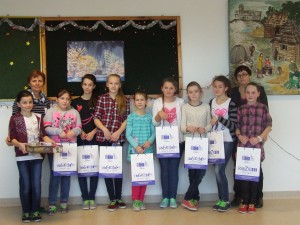 W dniu 8 stycznia 2015r. w Zespole Szkół Samorządowych W Klwowie odbył się konkurs pt. ,,Tradycje bożonarodzeniowe wkraja UE” . W konkursie wzięło udział 38 uczniów z kl. IV, V  PSP oraz I, I, III PG.Wyniki konkursu przedstawiają się następująco:PSP                                                                                                                    PGI  miejsce :  Magdalena Rogulska kl. V                              I  miejsce : Paulina Kucharska kl. III aII  miejsce : Paulina Tyniec kl. IV                                       II miejsce :  Tomasz Ślusarczyk  kl. I aKarolina Sobczak kl. V                                                            III miejsce : Paulina Gajda  kl. I bZuzanna Kędziora  kl. V                                                                                     Julia Sobczak kl. I aIII miejsce: Amelia Biskup kl. IV                                                                  Weronika Rogulska  kl. II bKlaudia Sobania kl. IVWiktoria Hałas kl. VKlaudia Rek kl. VPaulina Więckowska kl. VUczestnicy konkursu otrzymali nagrody ufundowane przez Przedstawicielstwo Komisji Europejskiej w Polsce.Opiekun SKE   Bożena KoryckaWycieczka klasy IIIa12 stycznia klasa IIIa gimnazjum wraz z wychowawczynią wybrała się na wycieczkę do Radomia. Uczniowie obejrzeli film pod tytułem ,, Hobbit: Bitwa Pięciu Armii”; opowieść pełną niezwykłych wydarzeń i magicznych postaci, przedstawiającą odwieczną walkę dobra ze złem. Jest już tradycją, że klasa wybrała się do kina na wielkie dzieło Petera Jacksona, bo od I klasy gimnazjum uczniowie obejrzeli wszystkie części i jak sami mówią będzie, co wspominać. Następnie wszyscy udali się na lodowisko. Zabawa na lodzie była niesamowita!!! Choć niektóre upadki wyglądały dość groźnie, to nikt nie zrezygnował z jazdy, a po godzinie wszyscy z żalem ale uśmiechnięci opuszczali lodowisko.Wyjazd na teatrzyk do Przysuchy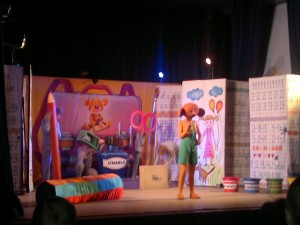 8 stycznia 2015 roku uczniowie klas I-III wraz z wychowawczyniami obejrzeli spektakl teatralny w wykonaniu aktorów z Narodowego Teatru Edukacji Dzieci i Młodzieży im. A. Mickiewicza z Wrocławia.Mieli możliwość poznać Plastusia -  bohatera z ulubionej lektury „Plastusiowy pamiętnik”, oraz jego przygody. W czasie spektaklu dzieci aktywnie uczestniczyły w zabawach proponowanych przez aktorów, przez co świetnie się bawiły i uczyły kulturalnego zachowania wobec kolegów i koleżanek.PLASTYCZNY KONKURS Z JĘZYKA ANGIELSKIEGO ROZSTRZYGNIĘTYW dniu 05 stycznia 2015 roku rozstrzygnięty został szkolny, plastyczny konkurs z języka angielskiego  pt.: „Merry Christmas!”. Zadaniem uczniów było wykonanie własnoręcznie kartki o tematyce Bożonarodzeniowej oraz zapisanie dowolną techniką życzeń w języku angielskim. Wszystkie prace były pięknie wykonane i budziły ogromny podziw wśród komisji. Po burzliwych naradach komisja wyłoniła zwycięzców.Szkoła podstawowa:I miejsce – Natalia Neska (kl. VI) oraz Ilona Siedlecka (kl. IV)II miejsce – Zuzanna Dobrodziej (kl. IV) oraz Klaudia Sobania (kl. IV)III miejsce – Kinga Budzik (kl. V) oraz Wiktoria Rokicka (kl. V)Publiczne Gimnazjum:I miejsce – Wiktoria Nowakowska (kl. IIA)II miejsce – Paulina Gajda (kl. IA) oraz Ewelina Gwiazda (kl. IIA)III miejsce – Kinga Biernat (kl. IB) oraz Kinga Kośka (kl. IIA)Wszystkim zwycięzcom serdecznie gratulujemy!!Wizyta w Domu Dziecka w KozienicachZ okazji świąt Bożego Narodzenia SK PCK po raz kolejny odwiedziło mieszkańców Placówki Socjalizacyjnej „Panda” w Kozienicach.18 grudnia 2014 roku uczniowie wspólnie z opiekunami p. A. Nogą i I. Niemirską udali się do Domu Dziecka w Kozienicach by na ręce opiekunów przekazać serdeczne życzenia bożonarodzeniowe i noworoczne w imieniu Dyrekcji, nauczycieli i uczniów ZSS w Klwowie.Spotkanie z mieszkańcami placówki nie obyło się oczywiście bez wręczenia dzieciakom słodkich upominków przygotowanych przez uczniów naszej szkoły.Dla wszystkich odwiedziny były niezapomnianym przeżyciem i pozostawiły w pamięci wiele miłych wspomnień.Opiekun SK PCK A. NogaWigilia szkolna:)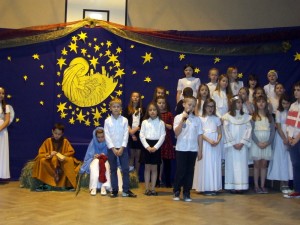 Zdrowych, spokojnych i radosnych Świąt Bożego Narodzenia oraz Szczęśliwego Nowego Roku życzą uczniowie. KONKURS NA NAJPIĘKNIEJSZĄ KARTKĘ BOŻONARODZENIOWĄ ROZSTRZYGNIĘTYW dniu 11 grudnia 2014 roku Samorząd Uczniowski rozstrzygnął konkurs Najpiękniejszej Kartki Bożonarodzeniowej. Wszystkie prace zostały wykonane własnoręcznie przez uczniów naszej szkoły, zarówno przez tych najmłodszych jak i najstarszych. Każda praca budziła w Komisji ogromny zachwyt i podziw. Po długotrwałych naradachKomisja wyłoniła laureatów:Szkoła Podstawowa:I- Natalia Neska, Zuzanna DobrodziejII- Amelia BiskupIII- Wiktoria SobaniaPubliczne Gimnazjum:I- Ewelina Gwiazda, Magdalena FilaII- Karolina Gwiazda, Paulina KucharskaIII- Magdalena RekWSZYSTKIM LAUREATOM SERDECZNIE GRATULUJEMY!!!Ewelina ŁaskiKarolina GłuchTurniej Tymbarku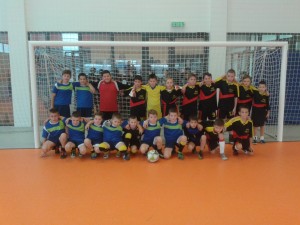 W dniach 11 i 12 grudnia w hali sportowej „Arena” Klwów odbyły  się eliminacje na szczeblu powiatowym do Turnieju Tymbarku,  a ich organizatorem był pan Szymon Głuch.W pierwszym dniu o awans do dalszej rundy walczyli chłopcy z rocznika 2005 i młodszych. Reprezentanci naszej szkoły wywalczyli trzecie miejsce przegrywając z drużyną z Potworowa i remisując z drużyną z Rusinowa. Niestety grę w kolejnym etapie gwarantowało tylko miejsce pierwsze.
Ale i tak najważniejszy był udział oraz sportowa rywalizacja i możliwość sprawdzenia swoich umiejętności.Drugiego dnia do rywalizacji przystąpili chłopcy rocznika 2003 i młodsi. O awans do kolejnego etapu rywalizowało łącznie 8 drużyn.
Nasza reprezentacja młodych piłkarzy sprawiła wielką radość całej społeczności szkolnej wygrywając wszystkie swoje mecze i tym samym zapewniając sobie awans do kolejnej fazy rozgrywek. W finale turnieju chłopcy walczyli
z zespołem SP Gielniów i wygrali w stosunku 4:1. Najskuteczniejszym strzelcem naszego zespołu oraz całego turnieju został Jakub Przyborek  ze zdobyczą 10 bramek.Gratulujemy zawodnikom i życzymy dalszych sukcesów!Życzenia„Po raz kolejny naszą zimną planetę i nasze dłonie ogrzeje cicho przebijająca się miłość. "Po raz kolejny spłyną z gór potoki nadziei i utworzą rzekę przedziwnych światełek,Po raz kolejny usłyszymy płacz Dziecka, śpiew kolęd, podmuch wiary i kruchość opłatka”Ks. Stanisław DubielŚwiąt wypełnionych radością i miłością,niosących spokój i odpoczynek.Nowego Roku spełniającego wszelkie marzenia,pełnego optymizmu, wiary, szczęścia i powodzenia..Uczniom, Rodzicom, Przyjaciołom i Sympatykom naszej szkołyżyczy DyrekcjaSpektakle profilaktyczne:)W dniu 05.12.2014 w naszej szkole gościliśmy aktorów Impresariatu Artystycznego INSPIRACJA  z Krakowa. Uczniowie szkoły podstawowej obejrzeli spektakl profilaktyczny pt. ,,Poskromienie nieznośnego smoka ", natomiast uczniowie gimnazjum spektakl pt. ,, Nad przepaścią”.POSKROMIENIE NIEZNOŚNEGO SMOKAWcale nie za siedmioma górami, ale całkiem niedaleko, żyło pewne Smoczysko- nieznośne i samolubne. Bywało złośliwe, a dokuczanie swemu jedynemu  przyjacielowi, z czasem stało się jego hobby. W końcu miarka się  przebrała i przyjaciel powędrował w siną dal. Dręczone wyrzutami sumienia   Smoczysko postanowiło go odnaleźć. Wyruszyło w wędrówkę przez szereg  niezwykłych miejsc, a w każdym z nich nabyło jakąś nową umiejętność.  W efekcie u celu podróży stało się budzącym sympatię wszystkich Smokiem.Spektakl pokazuje jak rozwiązywać konflikty i prawidłowo funkcjonować w grupie. Uczy dzieci sztuki empatii, komunikowania się (właściwego odczytywania komunikatów, również tych niewerbalnych) oraz tego, jak radzić sobie ze swoimi uczuciami.NAD PRZEPAŚCIĄBohaterowie ,,Nad przepaścią” to dwójka przyjaciół połączonych wspólną pasją - wspinaczką, różniących się „tylko" podejściem do życia, zwłaszcza w kwestii używek           i narkotyków. Hobby, któremu się oddają, wymaga lojalności wobec partnera, zaufania do drugiej osoby i odpowiedzialności. I te wartości w obliczu destrukcyjnych sił, schodzą         w pewnym momencie na dalszy plan.Spektakl uświadamia uczniom konsekwencje spożywania alkoholu i sięgania po narkotyki, uczy postawy asertywnej. Również w sugestywny sposób zachęca do podjęcia wysiłku  w sztuce radzenia sobie z problemem używek i nałogów. W myśl starej maksymy alpinistów - "Kiedy trzeba wspiąć się na górę, nie myśl, że jak będziesz stał i czekał, to zrobi się ona mniejsza".,,Święto Pluszowego Misia”W ostatnich dniach listopada w naszej szkole z okazji Święta Pluszowego Misia odbył się konkurs plastyczny  - ,, Mój ulubiony Miś”. Skierowany był on  do  najmłodszych uczniów naszej szkoły. Uczniowie z klas  z I-III  mieli za zadanie namalować swoją  ulubioną maskotkę dowolną techniką.  Zainteresowanie konkursem było ogromne. Na konkurs wpłynęło 35 prac. Wszystkie prace, nie tylko te nagrodzone i wyróżnione,  zostały wywieszone na tablicy i są podziwiane przez  starszych kolegów i nauczycieli.Agnieszka KośkaMikołaj w szkole;)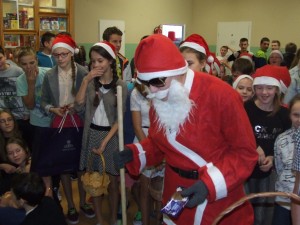 5 grudnia 2014 roku Święty Mikołaj odwiedził naszą szkołę! Uczniowie byli tak zaskoczeni tym spotkaniem, że aż niektórym prawie odebrało mowę. Jak to już w zwyczaju bywa Święty Mikołaj wraz ze swoimi pomocnikami rozdawał drobne upominki dla tych, którzy byli bardzo grzeczni. Znaleźli się i też tacy,  którzy w tym roku zasłużyli na rózgę. Miejmy nadzieję, że w przyszłym roku zachowanie każdego ucznia będzie wzorowe i nikt nie będzie musiał dostać rózgi.
W tym dniu w szkole panowała bardzo wesoła atmosfera! A my życzymy wszystkim samych takich radosnych dni. InformacjaList do rodziców od Pani Minister Joanny Kluzik – RostkowskiejList_do_rodziców_i_opiekunówWycieczka IA i IB do Piotrkowa Trybunalskiego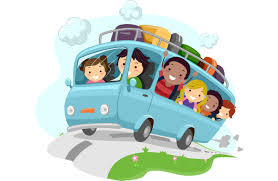 W dniu 28 listopada 2014 roku uczniowie klas pierwszych A i B Publicznego Gimnazjum im. Lotników Polskich w Klwowie pod opieką wychowawczyń p. I. Niemirskiej i A. Nogi oraz p. A. Podogrockiej mieli okazję być w najstarszym amatorskim Planetarium w Polsce, które znajduje się w I Liceum Ogólnokształcącym im. Bolesława Chrobrego w Piotrkowie Trybunalskim. Gimnazjaliści uczestniczyli w fantastycznej lekcji astronomii z wykorzystaniem nowoczesnych multimedialnych środków przekazu i prezentacji informacji. Uczniowie za pomocą projektora komputerowego odbyli wirtualną podróż do planet Układu Słonecznego. Z bliska mogli zaobserwować różnorodne zjawiska związane ze sferą niebieską, których dostrzeżenie nie jest możliwe, na co dzień. Obserwowali wygląd nieba z bieguna, równika i z naszych szerokości geograficznych.Po godzinnym seansie popularno-astronomicznym w obecności przewodnika PTTK-u wszyscy udali się na spacer po starym trakcie żydowskim. Zwiedzając ulice starego rynku, Synagogę, kościół ewangelicko-augsburski oraz Prawosławną Cerkiew poznali ciekawą historię Piotrkowa Trybunalskiego. W Zamku Królewskim podczas zajęć w muzeum uczniowie zapoznali się z charakterem wnętrz zamkowych, mogli obserwować przemiany stylów oraz obejrzeli wystawę etnograficzną „Z naszej wsi”.Ostatnim punktem wycieczki była wizyta w restauracji Dagrasso, gdzie gimnazjaliści zmęczeni i zmarznięci zjedli obiad i udali się na seans filmowy do kina Helios na film pt.: „Igrzyska śmierci”.Osobiste doświadczenia i przeżycia z pewnością na długo pozostaną w pamięci uczniów, a nową wiedzę, jaką zdobyli będą mogli wykorzystać na lekcji historii, geografii i fizyki.Organizatorzy wycieczkiIzabela Niemirska i Anna NogaAndrzejki w ZSS Klwów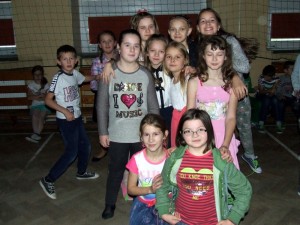 W dniu 27 listopada 2014 roku w Zespole Szkół Samorządowych w Klwowie zostały zorganizowane Andrzejki. Głównymi organizatorami imprezy było szkolne koło PCK
oraz Samorządy Uczniowskie. W trakcie zabawy zorganizowano zbiórkę pieniędzy
i słodyczy, które zostaną przeznaczone dla dzieci z domu dziecka w Kozienicach. Uczniowie ze szkoły podstawowej zebrali 176,05 zł, natomiast uczniowie z gimnazjum 164,61 zł.W tym dniu sala gimnastyczna zamieniła się w salę wróżb, gdzie uczniowie mogli „sprawdzić” swoją przyszłość. Każdy uczestnik andrzejkowych szaleństw  z niecierpliwością przekłuwał papierowe serce, aby odczytać imię swojej sympatii, bądź losował magiczne bileciki, na których widniały wróżby przyszłości. Katalog wróżb był obszerny i bogaty, a każdy pragnął wywróżyć sobie coś wyjątkowego. Wiele śmiechu i radości dostarczały dzieciom przepowiednie. Wszyscy gorączkowo czekali na to,
by dowiedzieć się, kto jako pierwszy z klasy zmieni stan cywilny, będzie bogaty i komu w życiu się powiedzie. Była też dobra muzyka. W trakcie wróżbiarskiego wieczorku trwała dyskotekę.Wszyscy wspaniale się bawili, humory dopisywały, a przepowiedziana przyszłość zawsze może się spełnić. Tak naprawdę wszystko zależy od nas samych. Warto o tym pamiętać.ŚWIATOWY DZIEŃ ŻYCZLIWOŚCI W NASZEJ SZKOLE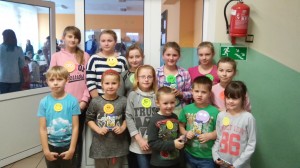 21 listopada uczniowie naszej szkoły po raz pierwszy przystąpili do obchodów Światowego Dnia Życzliwości.Wprowadzeniem do tematu była tematyczna gazetka przygotowana przez uczniów Samorządu Uczniowskiego. Tego dnia szczególnie zwracaliśmy uwagę na to, aby być uczynnym i pomocnym wobec siebie, a na naszych twarzach zagościł uśmiech.Najbardziej życzliwi uczniowie zostali wynagrodzeni Orderami i słodkimi upominkami.Zachęcając do życzliwości nie tylko w tym dniu, ale przez cały rok uśmiechajmy się do siebie
i pomagajmy nawzajem.Ewelina ŁaskiKarolina GłuchCYRK ,,BIMBOLNAND” w naszej szkole.W środę 12 listopada do naszej szkoły zawitał cyrk ,,BIMBOLAND”. Na godzinę sala gimnastyczna zmieniła się w prawdziwą arenę cyrkową, na której uczniowie klasy IV i V podziwiali występy klauna, żonglera i tresowane zwierzęta. Niezapomnianych wrażeń dostarczył  występ uroczego pieska, który wykonywał wszystkie polecenia tresera. Następnie dzieci podziwiały  umiejętności akrobatyczne artystów. Wszyscy uśmiali się do  się do łez, kiedy klaun chciał nauczyć ich tańczyć lub kręcić hula-hop. Wielu wrażeń dostarczył pokaz iluzjonistyczny oraz występ z wężem – można było go dotknąć, a nawet wziąć na ręce. Największym zainteresowaniem cieszyły się występy z udziałem osób 
z publiczności. Chętnych do sprawdzenia swoich umiejętności nie brakowało. Było dużo wrażeń i oklasków dla artystów.11 listopad"Ojczyzna jest naszą matką ziemską. Polska jest matką szczególną". NARODOWE ŚWIĘTO NIEPODLEGŁOŚCI Jak każdego roku 11 listopada obchodzimy  Święto Niepodległości. Z tej okazji uczniowie klas III gimnazjum  pod opieką p. Beaty Tomczyk i p. Izabeli Stańczykowskiej przygotowali uroczysty apel. Wychowankowie przypomnieli w wierszach i piosenkach, jak Polacy dzielnie walczyli o niepodległość Ojczyzny. Wszyscy z uwagą  obejrzeli część artystyczną. Tego dnia panowała w szkole odświętna atmosfera, którą dodatkowo podkreślał galowy strój każdego ucznia. Taka postawa świadczy o zrozumieniu doniosłości sytuacji i jest przejawem patriotyzmu uczniów.Tradycyjnie uczniowie naszej szkoły wzięli czynny udział w obchodach Święta Niepodległości  w kościele parafialnym. Złożyli kwiaty pod pomnikiem ku czci poległych lotników i razem z zebranymi odśpiewali kilka pieśni patriotycznych. Był to bardzo  słoneczny i uroczysty dzień.1 Listopada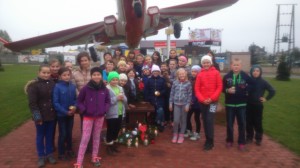 Tradycyjnie już uczniowie naszej szkoły przed świętem 1 Listopada odwiedzili miejscowy cmentarz by zadbać o groby zmarłych pracowników naszej szkoły oraz księży pracujących w naszej parafii. Nie zapomnieliśmy o grobach żołnierzy zarówno na cmentarzu w Klwowie jak i w Sadach.W tym roku wszyscy uczniowie naszej szkoły uczestniczyli w zbiórce zniczy. 1 listopada złożyliśmy wieńce i zapaliliśmy znicze, by tym gestem okazać pamięć i szacunek  zmarłym i poległym za wolność Ojczyzny.Pomóżmy kasztanowcomJuż po raz kolejny uczniowie klasy IIa Publicznego Gimnazjum im. Lotników  Polskich 
w Klwowie oraz członkowie Szkolnego Klubu Europejskiego przy ZSS  w Klwowie  wzięli udział
w programie pt. „Pomóżmy kasztanowcom”. Uczniowie zgrabili zeschnięte liście kasztanowców. Akcję została przeprowadzona we współpracy z Urzędem Gminy w Klwowie oraz Fundacją „Nasza Ziemia”.Opiekun SKE – Bożena Korycka25 października – Dzień Młodzieży PCK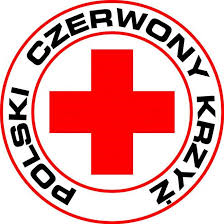 Z okazji Dnia Młodzieży PCK życzymy Młodzieży młodszej i starszej wytrwałości, śmiałości w podejmowaniu nowych wyzwań, radości z tego, że każdego dnia możecie przynieść komuś trochę szczęścia. Życzymy wam nieustającej energii w niesieniu dobra, bo ono wraca jak bumerang każdego dnia.Młodzież i opiekun SK PCKWycieczka klasy IV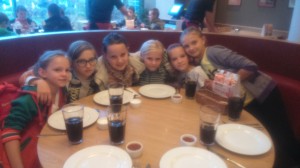 W dniu 17 października klasa IV wraz z wychowawczynią p. Karoliną Głuch oraz p. Eweliną Łaski udali się na wycieczkę klasową. Pierwszą atrakcją dla czwartoklasistów były wodne atrakcje w Aquaparku  w Radomiu. Tam uczniowie spędzili dwie godziny zjeżdżając ze zjeżdżalni, pływając w basenie rekreacyjnym oraz pokonując  leniwą rzekę. Niektórzy skorzystali także i z jacuzzi. Po basenie z ogromnymi apetytami wszyscy udali się do pizzerii PizzaHut, gdzie każdy mógł zjeść pizzę. To nie był koniec niespodzianek, gdyż później uczniowie udali się na spacer i mogli wyzwolić  z siebie już resztki energii bawiąc się i biegając przy fontannach. Każdy przyznał, że był to udany dzień pełen wrażeń.AKCJA „ZNICZ”Samorząd Uczniowski PG i PSP oraz koło PCK zaprasza wszystkich uczniów do udziału w akcji zbierania zniczy. Prosimy wszystkie klasy o zbieranie zniczy do swoich sal.Zbiórka organizowana jest do 29.10.2014r.Dzień Edukacji Narodowej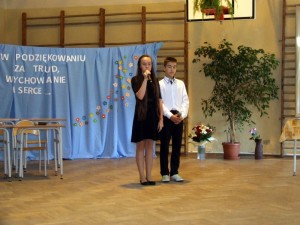 10 października 2014r.  w Zespole Szkół Samorządowych w Klwowie odbyła się uroczystość z okazji Święta Komisji Edukacji Narodowej. Wszyscy pracownicy szkoły oraz zaproszeni goście obejrzeli przygotowany przez uczniów klas  I gimnazjum program artystyczny, w którym uczniowie w sposób humorystyczny pokazali życie codzienne szkoły.  W ciepłej atmosferze i radosnych nastrojach wszyscy świętowali ten miły dla pracowników oświaty dzień.„Projekt Sofokles”8 października 2014 r. uczniowie klas pierwszych gimnazjum pod opieką nauczycielek języka polskiego p. A. Nogi i p. B. Tomczyk oraz p. A. Kośki mieli okazję obejrzeć w radomskim teatrze przedsięwzięcie po raz pierwszy w historii teatru polskiego, dwie tragedie Sofoklesa w jednej inscenizacji. „Projekt Sofokles. Edyp i Antygona” w reżyserii Bogusława Semotiuka to pierwsza i trzecia część tragedii Sofoklesa oraz kolejna premiera słupskiego teatru dramatycznego. Opowiadają o zdarzeniach z dziejów Labdakidów następujących po sobie chronologicznie, stanowią zamknięte dramatycznie całości. Ze względu na omawianą na lekcjach epokę, uczniowie mogli poznać zasady funkcjonowania antycznego teatru oraz konstrukcję dramatu wg. ówczesnych schematów. Piękna, funkcjonalna dekoracja, klasyczne kostiumy sprawiły, że uczniowie mogli przenieść się w czasy greckiej mitologii, do świata starożytnych Teb.Anna NogaWycieczka klasy Ib i IIIW słoneczny październikowy dzień klasa Ib z wychowawczynią Ewą Jędrzejczyk i klasa III z wychowawczynią Elżbietą Tkaczyk oraz Panią Aleksandrą Podogrodzką   wybrały się na wycieczkę do Centrum Zabaw Dziecięcych Hula Park w Radomiu. Była to wspaniała impreza z okazji „Dnia Chłopaka”. Na miejscu w pięknych strojach powitali nas Kowboje i Indianie. Uczniowie aby zostać kowbojem musieli pokonać szereg trudnych zadań. Spisali się na 6 i otrzymali „Dyplom Kowboja”. Uczestniczyli w różnych konkursach podczas których wygrywali ciekawe nagrody. Każde dziecko otrzymało pamiątkowe balony. Zabawom i szaleństwom nie było końca.Zmęczeni ale szczęśliwi odwiedzili jeszcze McDonald's. W drodze powrotnej czas umilali śpiewając piękne piosenki a po uśmiechniętych buziach łatwo było odczytać, że wycieczka się podobała i długo będą to wspominać. Już planujemy następny wyjazd.Dzień Edukacji Narodowej"Wykształcenie to dobro,którego nic nie jest w stanie nas pozbawić"W podziękowaniu za trudną pracęi wskazanie właściwej drogiżyczymy dużo wytrwałości, sukcesówzawodowych, jak również uśmiechu każdego dnia.Uczniowie ZSS w Klwowie"Miasto 44",,Miasto 44” to film, który dnia 29. 09. 2014r. obejrzeli w kinie ,,Helios” uczniowie klas III gimnazjum. Jedna z najbardziej oczekiwanych produkcji ostatnich lat w reżyserii Jana Komasy, to realizowana z rozmachem opowieść o miłości, odwadze i poświęceniu, rozgrywająca się w czasie Powstania Warszawskiego. Tematyka filmu wiąże się z epoką literacką poznawaną klasie III na lekcjach języka polskiego. Stanowi ciekawe uzupełnienie zajęć, dlatego polonistki p. B Tomczyk i A.Noga zorganizowały wyjazd. Po seansie uczniowie byli bardzo poruszeni. Film zachwycił rozmachem i zaskoczył niesamowitymi emocjami- od strachu po przerażenie i łzy wzruszenia. Bez wątpienia na długo pozostanie w pamięci. Będzie też piękną lekcją patriotyzmu dla naszych uczniów.75 ROCZNICA POWSTANIA POLSKIEGO PAŃSTWA PODZIEMNEGOW piątek 26 września uczniowie z  klas  I - III gimnazjum uczestniczyli 
w niecodziennej lekcji historii zorganizowanej z okazji 75 rocznicy powstania Polskiego Państwa Podziemnego. Celem uroczystości szkolnej było przybliżenie historii powstania 
i działalności  Polskiego Państwa Podziemnego.Uroczystość rozpoczęła się odczytaniem fragmentu listu otwartego Prezesa IPN. 
Następnie uczniowie obejrzeli krótki film dokumentalny o powstaniu i działalności  Polskiego Państwa Podziemnego, a później zapoznali się z wystawą ,,Przywódcy Polski Walczącej". Dopełnieniem całości była odpowiednia dekoracja.Była to niezwykła lekcja historii, która z pewnością  pozostanie w pamięci wielu uczniów. Organizatorkami uroczystości były Agnieszka Kośka  i Bożena Korycka .Dzień Chłopaka:))W dniu 30 września obchodzimy „Dzień Chłopaka”.  Dziewczęta w tym dniu wręczają chłopcom drobne upominki, organizują konkursy i zabawy.W Zespole Szkół Samorządowych w Klwowie także obchodzimy to święto. Samorząd Uczniowski PSP i PG przygotował gazetkę szkolną oraz każdemu z chłopców wręczył po symbolicznym cukierku wraz z serdecznymi życzeniami.Uczennice z każdej klasy przygotowały także inne atrakcje dla naszych chłopców. 
Nie zapomniały również o klasowych gazetkach z okazji Ich święta.My również przyłączamy się do tych życzeń i każdemu chłopcu i dużemu i małemu życzymy wszystkiego najlepszego!Akcja „Sprzątanie świata”Akcja „Sprzątanie świata” przypadła w tym roku w trzeci weekend września. Uczniowie wraz z nauczycielami z Zespołu Szkół Samorządowych w Klwowie także przyłączają się corocznie do tego przedsięwzięcia. W tym roku pogoda dopisała i w piątek tj. 19 września uczniowie wraz ze swoimi wychowawcami i opiekunami wyruszyli na podbój śmieciom. Każda klasa została wyposażona w worki oraz gumowe rękawiczki.Uczestnicy akcji mają emocjonalny stosunek do przyrody i poczucie odpowiedzialności za postępowanie wobec niej, co  przekłada się na ich wielkie zaangażowanie podczas sprzątania. Są oni świadomi bycia współwłaścicielami naszej planety, na której wszyscy powinniśmy żyć w harmonii z przyrodą i innymi ludźmi, co jest koniecznością nie tylko dzieci, ale i dorosłych.„Orlik 2012”… ciąg dalszy…Jednym z pierwszych wydarzeń sportowych w naszej szkole był udział uczniów szkoły podstawowej oraz gimnazjum w V edycji Turnieju Orlika o Puchar Donalda Tuska. Niestety nasi uczniowie zakończyli rozgrywki w tym turnieju na etapie eliminacji gminnych zajmując w obydwu rocznikach (czyli 2001/2002 i 2003/2004) drugie miejsca, które nie były premiowane do dalszego etapu rozgrywek.Pierwszy turniej odbył się 11 września na obiekcie sportowym „Orlik” w Grabowej. Udział w nim brały cztery zespoły spośród których najlepszym okazał się zespół reprezentujący szkołę podstawową w Potworowie. Nasi chłopcy ulegli w meczu decydującym o awansie zespołowi z Potworowa stosunkiem bramek 1:5.Natomiast turniej chłopców starszych odbył się 12 września także na obiekcie sportowym w Grabowej. Młodzi piłkarze z wielkim zapałem i zaangażowaniem próbowali pokonać przeciwnika jak i swoje słabości. Ostateczną rywalizację podczas całego turnieju wygrał zespół z Potworowa. W meczu „ o wszystko” nasi chłopcy ulegli przeciwnikowi 2:3.Zwycięzcom gratulujemy i mocno kibicujemy w dalszym etapie rozgrywek!Ognisko:)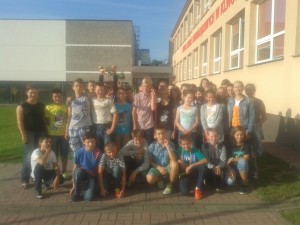 W dniu 16 września 2014 r. uczniowie klas I gimnazjum wraz z opiekunami panią Izabelą Niemirską i panią Anną Noga uczestniczyli w integracyjnym ognisku klasowym. Uczniowie oprócz pysznych pieczonych kiełbasek rozegrali mecz w piłkę nożną. Wspólna zabawa zapewniła im wiele radości, a chwile spędzone razem odkryły nowe przyjaźnie wśród młodzieży.Spotkanie misjonarzem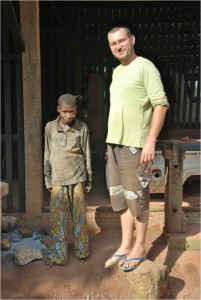 W czwartek uczniowie klas V i VI szkoły podstawowej oraz III a i  I a  gimnazjum  mieli okazję spotkać się z ojcem Grzegorzem Kucharskim, pochodzącym z Głuszyny misjonarzem, który  pracuje    w Republice Środkowej Afryki.  Opowieść o egzotycznym kraju i jego mieszkańcach  była ilustrowana dziesiątkami zdjęć i ubarwiana anegdotami.  Ksiądz Kucharski już w przyszłym tygodniu wyjeżdża do swojej misji, ale mamy nadzieję znów posłuchać ciekawych opowieści, gdy ponownie odwiedzi Ojczyznę.Wywiadówka:)SERDECZNIE ZAPRASZAMY RODZICÓW NA WYWIADÓWKĘw dniu 09. 09. 2014r. /WTOREK/o godz. 13.40 – szkoła  podstawowao godz. 14.40 - gimnazjumPlany zajęć:)AKTUALNE PLANY ZAJĘĆ W ZAKŁADCE /DOKUMENTY/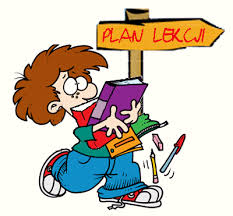 Podręczniki:))W dniu 2-4 września  2014r. w Zespole Szkół Samorządowych w Klwowie odbędzie się kiermasz podręczników używanych.WSZYSTKICH ZAINTERESOWANYCH ZAPRASZAMY PO ZAKUPYRozpoczęcie roku szkolnego 2014/2015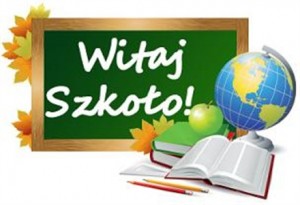 OgłoszenieW dniu 28 sierpnia /czwartek/ o godzinie 10.00 odbędzie się posiedzenie Rady Pedagogicznej.Dyrektor ZSS w Klwowie